				          Aerospace Systems Engineering M. S. Degree              Date: ___________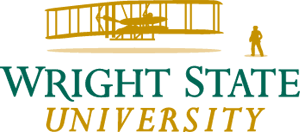                     PROGRAM OF STUDY	                     Department: ________               ===============================================================================_________________________________	Option: Thesis_____     Course ______    	M.S. Start Date:_______________Name/ last, first, initial						UID # __________________________________   	Projected Completion Date: _________	Concentration:________________Program of Study:   New______ Revised ______       Revision number (if revised): ________        Email ID:__________@wright.edu=================================Mathematics Requirement============================MTH 6050 ==================================Core Requirements================================ASE . . ……….		2 courses from:  ME7080, ME7100, ME7120, ME7300, ME7340			2 courses from:  ME6330, ME6340, ME6350, ME6430, ME6440, ME6490, ME61202 courses (at least one 7xxx level) from:  Industrial and Human Systems, Sensors and Signals, Materials and Nanotechnology, Controls and Robotics, Computer Science, Medical/Biological Systems Planned Graduate Program								Credit Hours______________________________________				_____________________________Student									Chair______________________________________Adviser                                                                                                                                       	 Example:Semester  & YearCourse #Course Title7xxx6xxx7950(9) or 7990 (3)MTHGradeDeg. Req.:     7xxx  6/15       7950 = 9/0        6xxx  12       MTH  3                       Total 30Deg. Req.:     7xxx  6/15       7950 = 9/0        6xxx  12       MTH  3                       Total 30Deg. Req.:     7xxx  6/15       7950 = 9/0        6xxx  12       MTH  3                       Total 30Deg. Req.:     7xxx  6/15       7950 = 9/0        6xxx  12       MTH  3                       Total 30Deg. Req.:     7xxx  6/15       7950 = 9/0        6xxx  12       MTH  3                       Total 30Deg. Req.:     7xxx  6/15       7950 = 9/0        6xxx  12       MTH  3                       Total 30Deg. Req.:     7xxx  6/15       7950 = 9/0        6xxx  12       MTH  3                       Total 30Deg. Req.:     7xxx  6/15       7950 = 9/0        6xxx  12       MTH  3                       Total 30Semester  & YearCourse #Course Title7xxx6xxx7950(9) or 7990 (3)MTHGradeS16ME 6330Compressible Fluid Flow-3--BF15MTH 6050Advanced Engineering Mathematics---3AR15ME 7340Advanced Computational Fluid Dynamics3---A